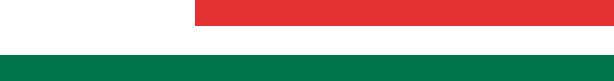 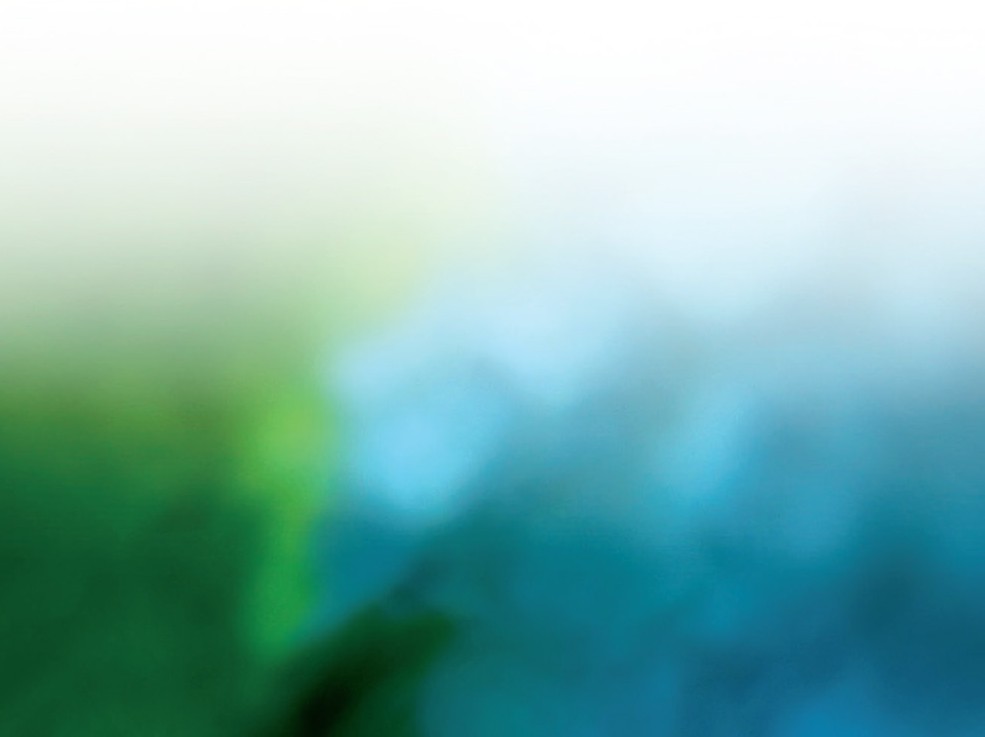 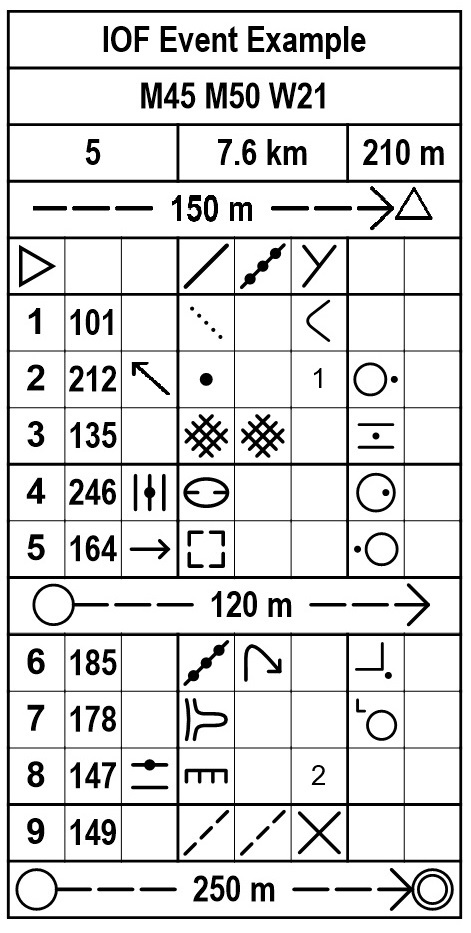 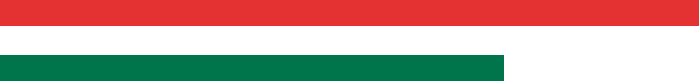 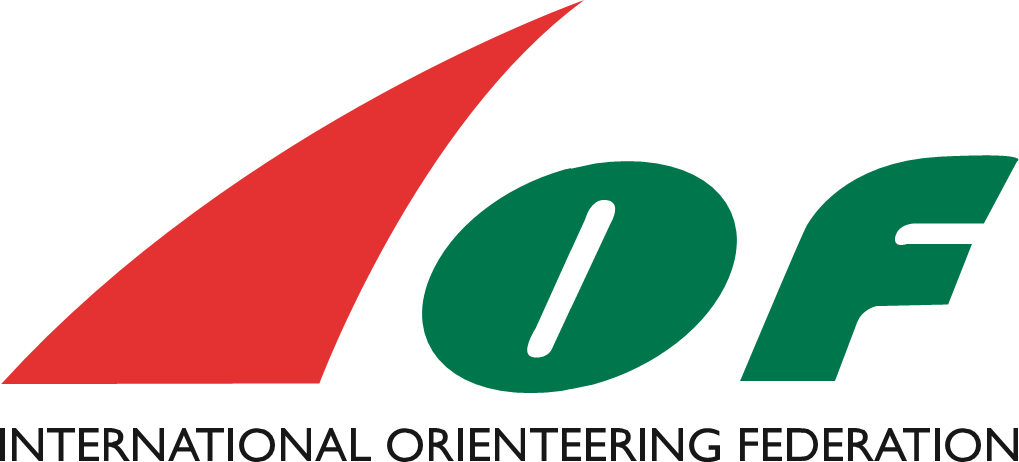 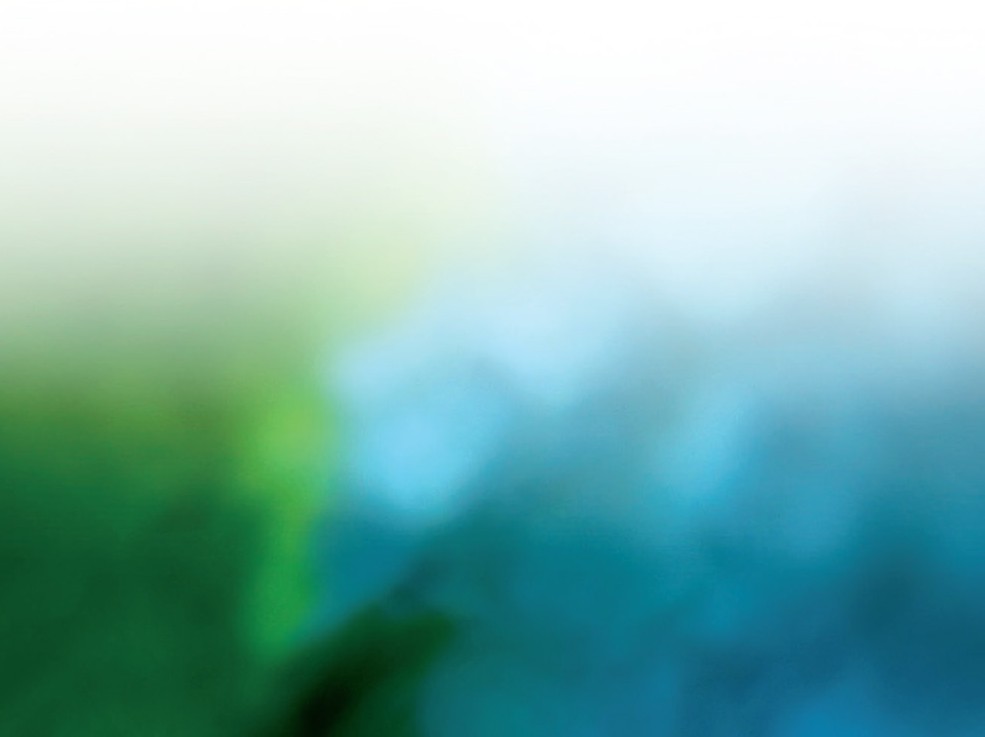 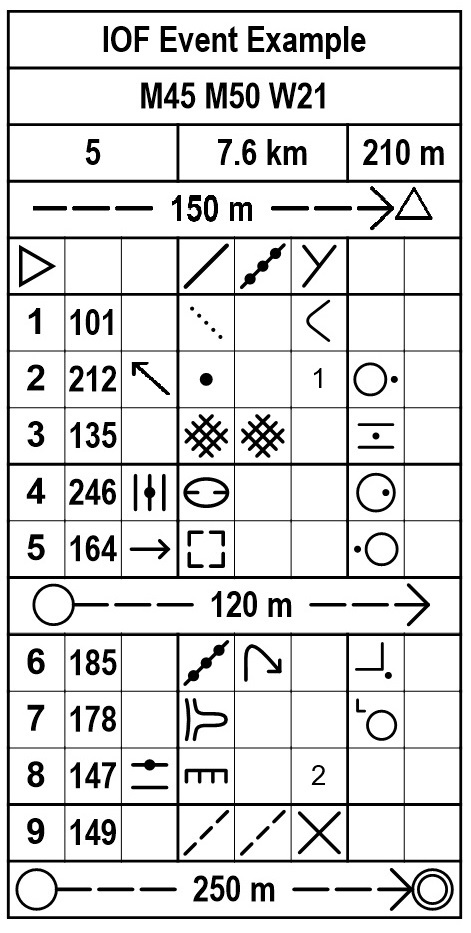 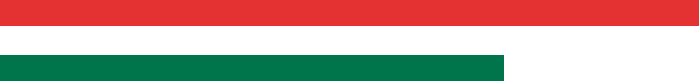 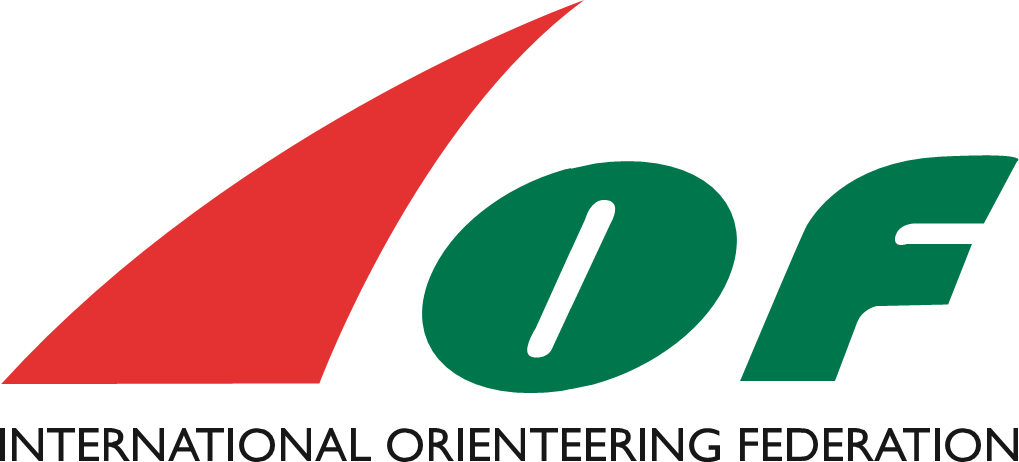 Международная спецификация для легенд контрольных пунктовINTERNATIONAL ORIENTEERING FEDERATIONInternational Orienteering Federation Drottninggatan 47, 3 1/2 tr.SE-65225 Karlstad Swedenhttp://www.orienteering.sportIOF RULES COMMISSION:David Rosen (Chair), Barry McCrae, Felix BüchiEditor:Barry ElkingtonИллюстрация основана на издании 1990 года с дополнительными рисунками Мэтью Кука (2004, 2018). Разделы карты, составленные Юккой Лиикари.IOF Control DescriptionsОсновные изменения в версии 2023 года (основные изменения):1) Теперь распространяется как на ISOM, так и на ISSprOM. 2) Легенды с описанием должны быть напечатаны черным цветом. 3) Если уточняющего символа в столбце C недостаточно для однозначного определения местоположения контрольного пункта, то функция не подходит для контрольного пункта. 4) Использование символа рощи расширено, чтобы включить в него более проходимую зону деревьев, окруженную более густым лесом. 5) Использование символа здания расширено и включает столб, поддерживающий крышу. 6) Добавлен новый символ для железной дороги или трамвая. 7) Использование символов "Сверху" и "Снизу" расширено, чтобы включать верхний или нижний из двух уровней. 8) Добавлен новый символ для переворота карты (переверните карту)